Dokonči obrázky a vyfarbi ich.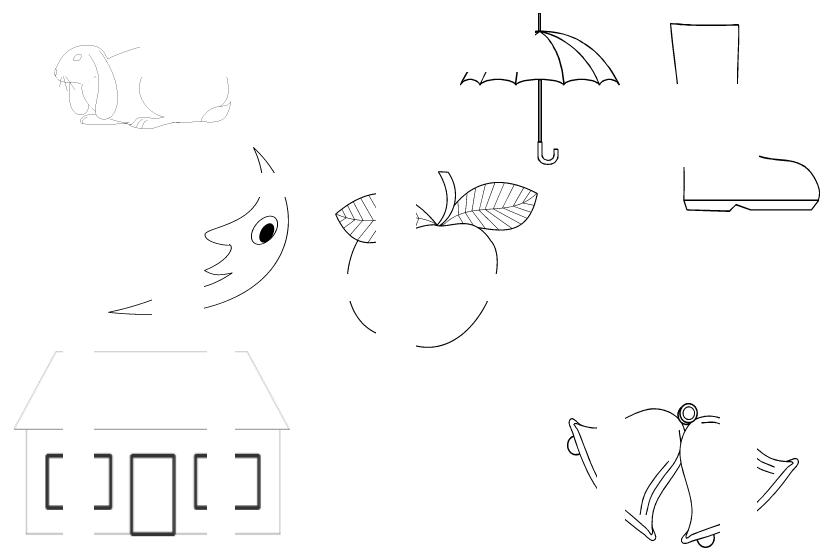 Okienko, v ktorom sa nachádzajú dva rovnaké tvary vyfarbi.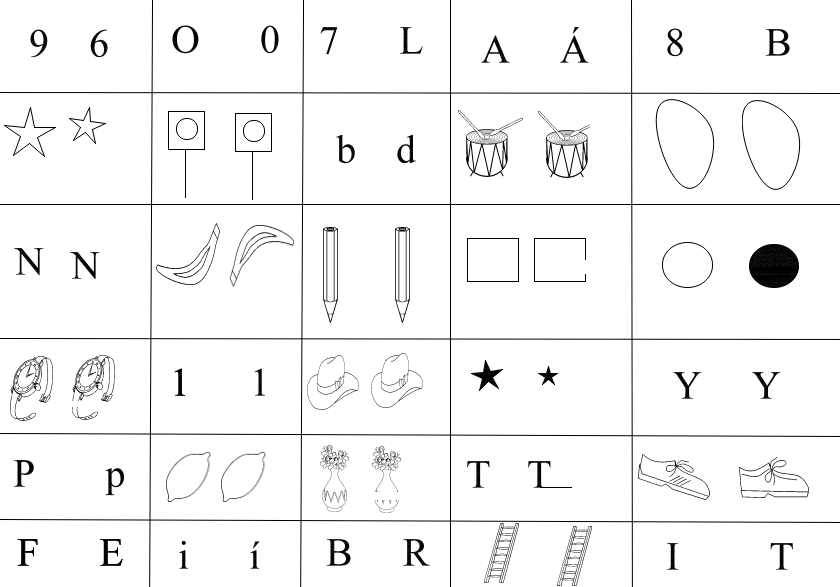 